Vlastivěda 4. třída – náhradní práce na týden 25. - 29. 5.Dobrý den!Děkuji všem, kteří se se mnou poděli o svoji oblíbenou pohádku. Dnes si povíme něco o tom, jak se žilo lidem dřív a srovnáme to s životem dnes. Učebnice strany 42/43 (vesnice a města ještě ne).JAK LIDÉ ŽILI DŘÍVEKdyž si dějiny rozdělíme na časové úseky – tak nejdříve byl pravěk – to bylo už hodně dávno- lidé žili nejdříve v jeskyních, později v jednoduchých chýších, ve stanech (podobné týpí), v jednoduchých domech ze slámy a dřeva- živili se lovem zvířat a sběrem lesních a jiných plodů- později se naučili některé rostliny pěstovat a chovat hospodářská zvířata- oblékali a obouvali se do kůží a kožešin ulovených zvířat- později tkali látky a z nich dělali oblečení- byli umělci – jeskynní malby, sošky (Věstonická Venuše), hudební nástroje z kůží a kostí, šperkypodívejte se: https://slideplayer.cz/slide/2330441/ 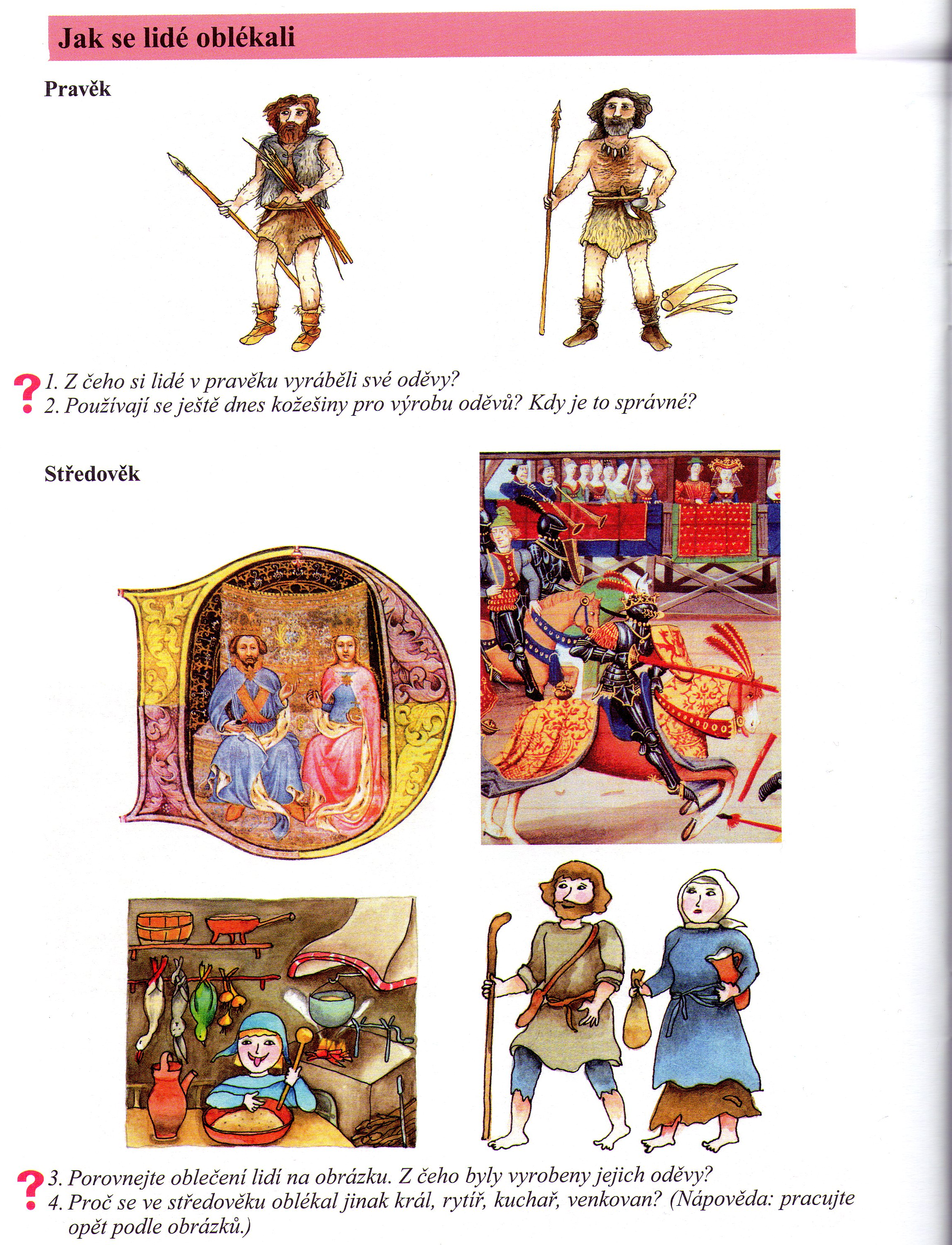 STŘEDOVĚK- uměli stavět kamenné stavby, znali maltu, používali cihly- často stavěli ze dřeva- chudáci žili v dřevěných domech- bohatí stavěli kamenné opevněné hrady později přepychové zámky- byly veliké rozdíly v tom, jak se oblékali chudí a bohatí	chudáci měli jednoduché oblečení z plátna a vlny	bohatí měli krásné bohatě zdobené šaty- jídlo – bohatí měli plné stoly vybraných lahůdek,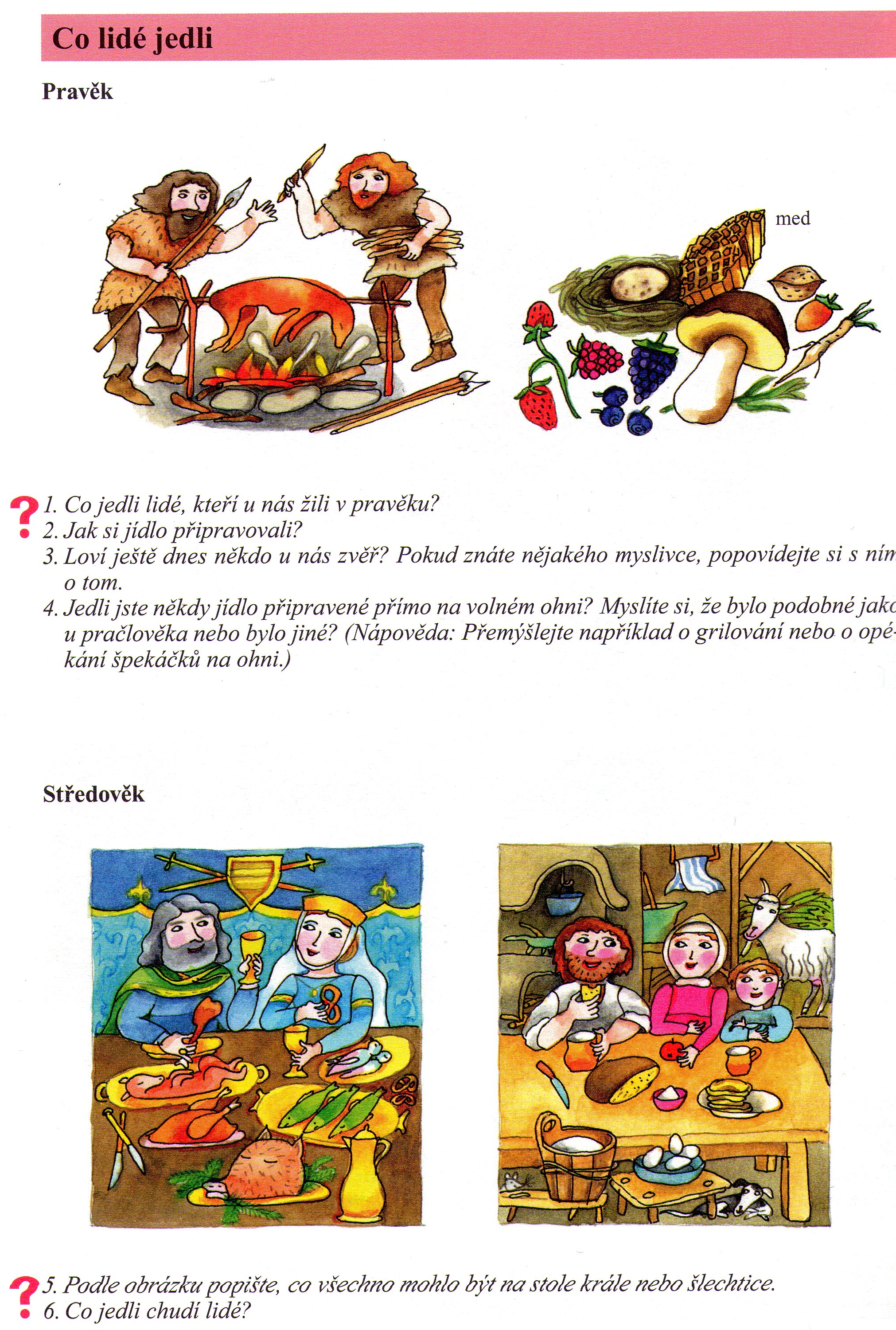 chudí jedli chléb, jablka, mléko, vajíčka, ovoce, zelí. Maso měli málo.PŘED 100 LETY- domy, ve kterých bydleli naši pradědové a dědečci často slouží i dnes- oblečení se blíží tomu dnešnímu- jídlo je bylo také podobné dnešnímu – jedli méně masa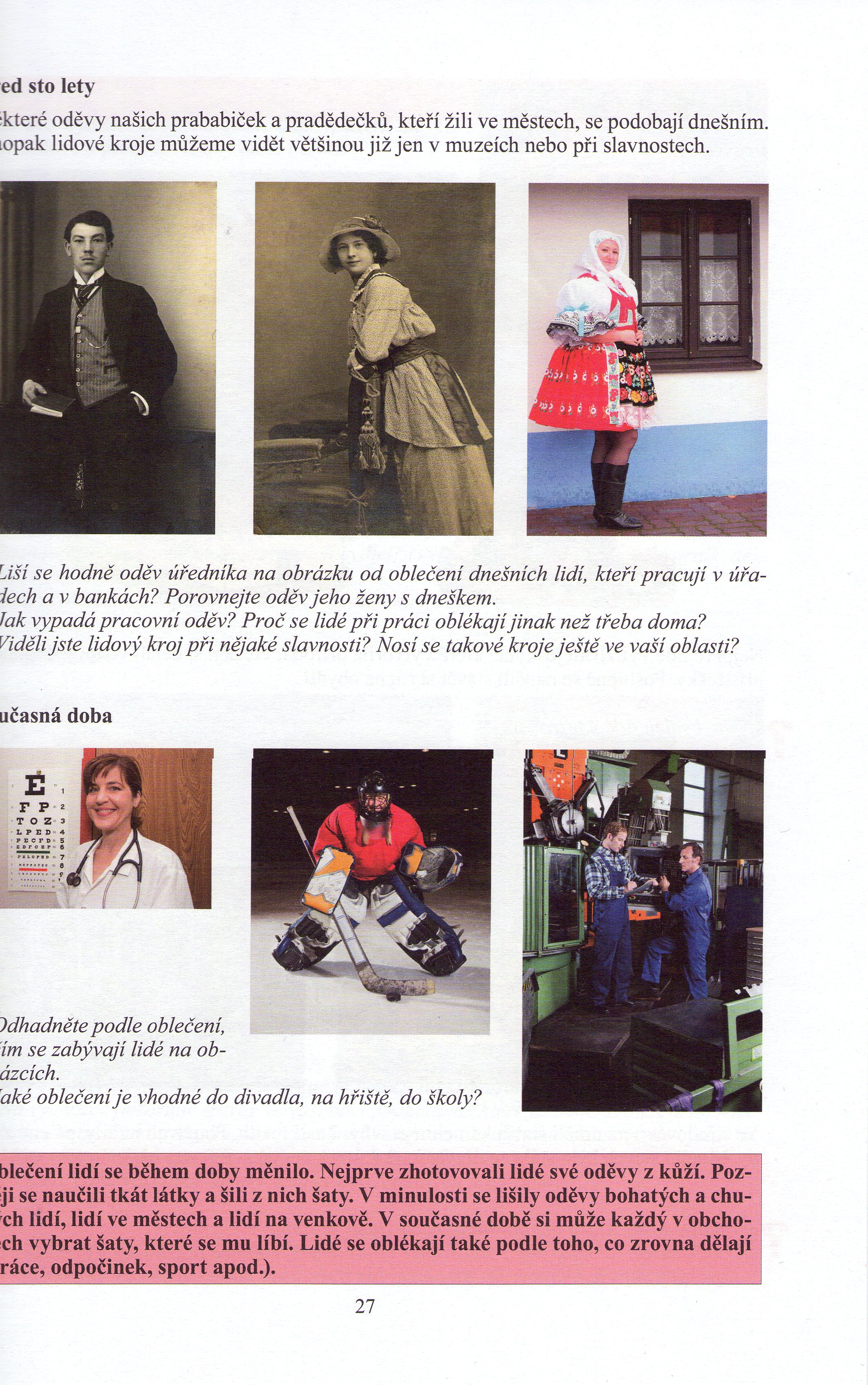 - kuba, zelňačka bramborák, placky – to jsou jídla, která jíme i dnesZdroje:  https://slideplayer.cz/slide/2330441/ Učebnice Lidé a čas, nakladatelství Septima ISBN 978-80-7216-289-5Pracovní sešit Lidé a čas – nakladatelství Septima ISBN 978-80-7216-290-1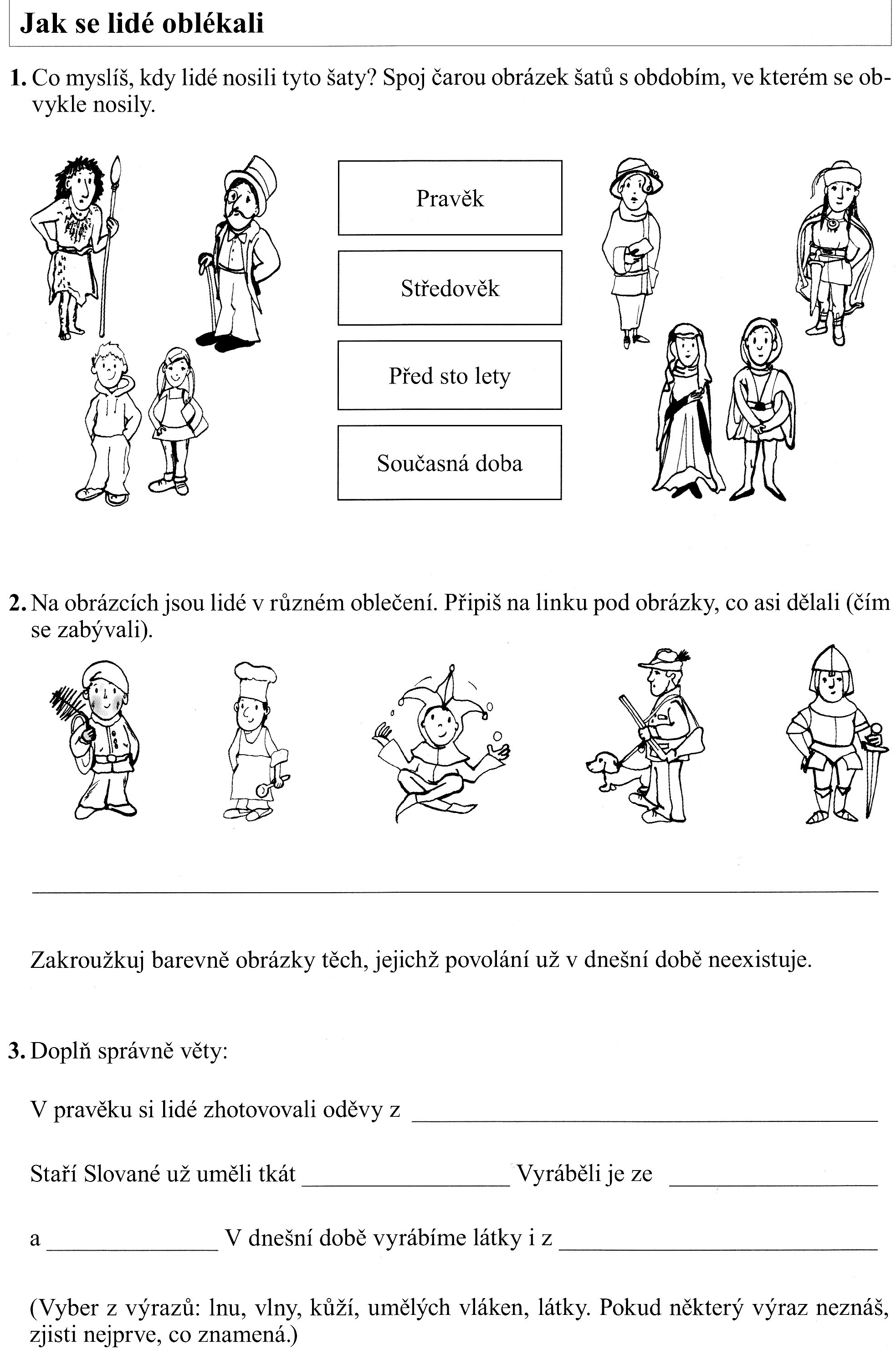 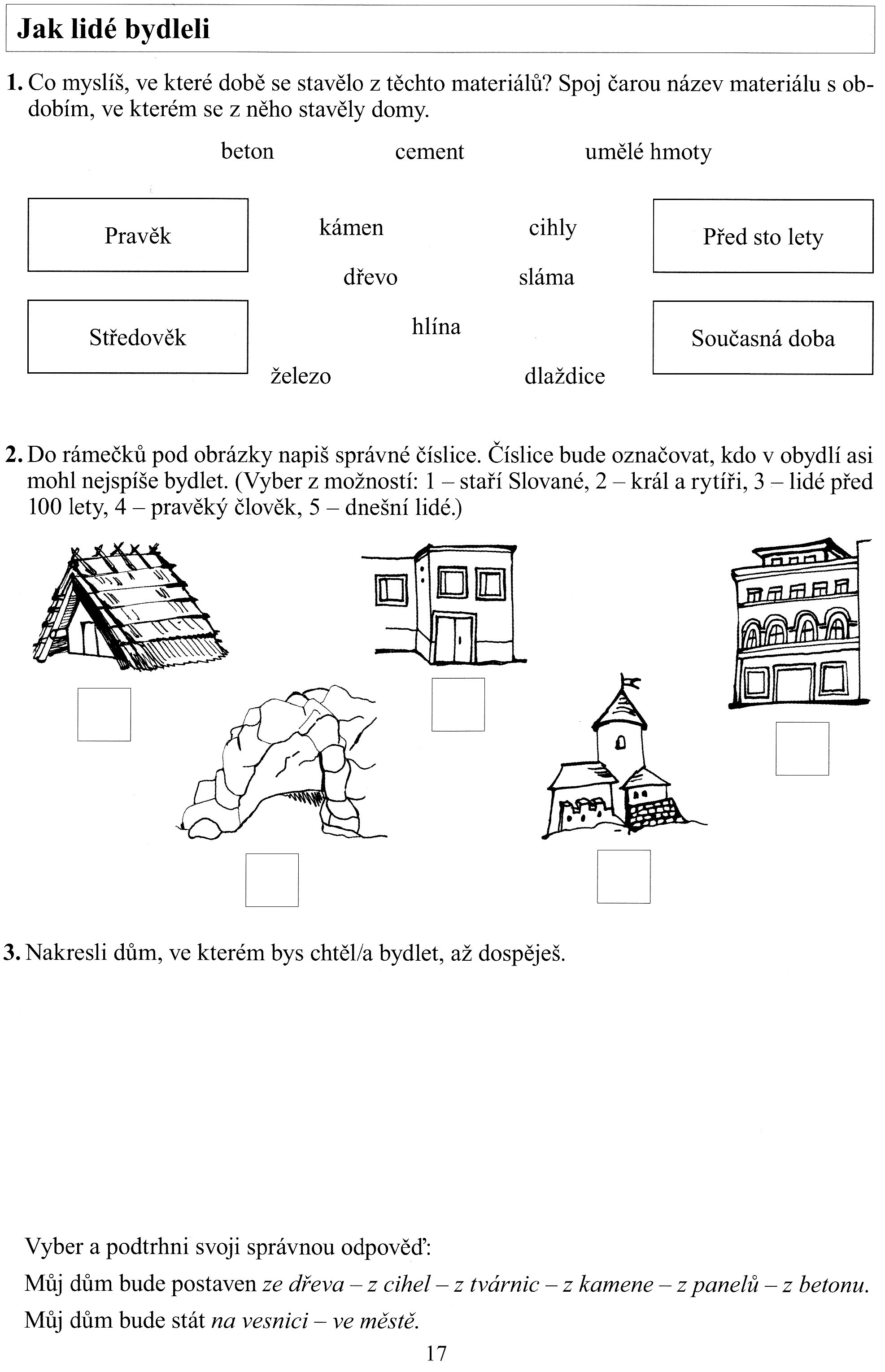 